      Integrierte Gesamtschule Kronsberg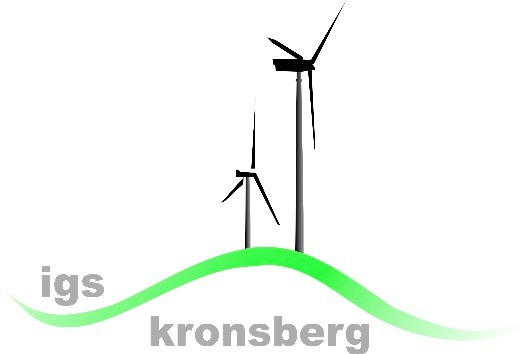                Kattenbrookstrift 30, 30539 Hannover Tel: 0511/168-34210   igskronsberg@hannover-stadt.dewww.igskronsberg.deFachbereichsleitung AWT, A. Janssen                                                                                                                                                        Dezember 2022  Für die Unterlagen des BetriebsBetriebspraktikumVom 04.10.2023 bis 15.10.2023Sehr geehrte Damen und Herren,Sie haben sich freundlicher Weise bereit erklärt, unserer Schülerin/ unserem Schüler___________________ einen Praktikumsplatz für das Betriebspraktikum des 9. Jahrgangs vom04.10.2023 bis 15.10.2023 zur Verfügung zu stellen.Bitte prüfen Sie, ob die folgenden Bedingungen erfüllt werden können. Auf dem beiliegenden Formular bestätigen Sie der Bewerberin/ dem Bewerber die Praktikumsstelle. Die betreuende Lehrkraft wird jede Schülerin/ jeden Schüler in der Regel zweimal besuchen und sich zu Beginn des Praktikums bei Ihnen melden.Bedingungen, die der Betriebspraktikumsplatz erfüllen muss:Beim Betriebspraktikum sollen Einblicke in einen Ausbildungsberuf und in das Unternehmen ermöglicht werden.Der Betrieb soll selbst ausbilden dürfen.Von den Eltern/ Verwandten geführte Betriebe, sowie Ein-Personen-Betriebe kommen nicht in Frage.Nicht vorgesehen sind Praktika in Berufen, die einen Hochschulabschluss erfordern.Eine Betreuung von etwa 35 Stunden pro Woche muss gewährleistet sein.Der Betrieb muss aus Gründen der schulischen Betreuung im Stadtgebiet von Hannover oder Laatzen liegen.Pro Abteilung soll nur ein/e Schüler/in untergebracht sein.Nochmals vielen Dank für Ihre Bemühungen vorab! Mit freundlichen GrüßenA. Janssen (Fachbereichsleiter AWT)